CURRICULUM VITAE ~ PETER ANDREW HARDY, PhD, DABMP, MRSECONTENT ORGANIZATIONI.  	GENERAL INFORMATION Office Address, Email, Telephone, Fax 			Professional Licensure, Board Certification, Research CertificationII.  	EDUCATIONUndergraduate, Professional/Graduate/Post-Graduate, Continuing III.  	PROFESSIONAL EXPERIENCES IV.  	ACADEMIC APPOINTMENTS Faculty, Visiting Professorships V.  	HOSPITAL or CLINICAL APPOINTMENTS VI.  	CONSULTING ACTIVITIES Local, State/Regional, National/InternationalVII.  	TEACHING ACTIVITIES University Faculty, Professional Course/Program FacultyVIII.  	ADVISING ACTIVITIES Student & Trainee Advising, Directed Student Learning, Thesis & Dissertation, Faculty Mentoring, Invited Referee for Academic Appointment, Promotion or TenureIX.  	ADMINISTRATIVE ACTIVITIES & UNIVERSITY SERVICE University, College, Medical Center, Department  	X.  	SPECIAL ASSIGNMENTSXI.  	HONORS & AWARDS XII.  	PROFESSIONAL ACTIVITIES, PUBLIC SERVICE & PROFESSIONAL DEVELOPMENTMemberships, Positions Held, Advisory Groups, Review Panels, Editorial Boards,Journal Peer-Reviewing, Media Contributions, Professional DevelopmentXIII.  	SPEAKING ENGAGEMENTSLocal, State/Regional, National/InternationalXIV.  	RESEARCH & INTELLECTUAL CONTRIBUTIONS Publications, Abstract Presentations, Sponsored Research Projects, Grant & Contract Activities, Non-Sponsored Research Projects, Other Creative Activities XV.  	OTHER ACTIVITIES Date Prepared:  December 18, 2019CURRICULUM VITAE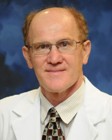 I.  GENERAL INFORMATION Office Address	800 Rose Street, HX-311B			Lexington, Kentucky 40536-0293	Email			peter.hardy@uky.eduTelephone		859-323-2703Fax 			859-257-4457Professional Licensure			Not ApplicableBoard Certification	The American Board of Medical Physics 2013	General MRI Science Part 1 Examination                                       2014	General MRI Science Part 2 Examination	2015	General MRI Science Part 3 Examination2015-	Maintenance of Certification ProgramResearch CertificationCollaborative Institutional Training Initiative, Human Research Curriculum, Group 1 Biomedical Investigators and Key Personnel09/2013-09/2017	Initial Completion Certificate, University of KentuckyI.  GENERAL INFORMATION - contResearch Certification - cont	American Association of Laboratory Animal Science (AALAS)	Training for working with experimental animals:03/14/2010		Euthanasia of Research Animals: AVMA Guidelines03/14/2010	Working with the IACUC	03/16/2010	Pain Recognition and Alleviation in Lab Animals03/16/2010	Aseptic Technique for Rodent Survival Surgery10/20/2010		Good Laboratory Practice Standards12/14/2010	OCCHLTH & Safety w/ Primates12/17/2010	Intro to Nonhuman Primates12/19/2010	Health Risks and Safety Procedures for Working with Nonhuman Primates12/19/2010	Continuing Education02/17/2014	2009 ALAT Nonhuman Primates02/17/2014	Working with the IACUC02/17/2014	Continuing Education07/27/2015	Intro to Rabbits10/23/2017	Refresher: Working with the IACUC10/23/2017	Continuing EducationII.  EDUCATIONUndergraduate University of Western OntarioLondon, Ontario09/1975-05/1979	BS, Physics Professional/Graduate University of TorontoToronto, Ontario09/1979-12/1981	MS, Solid State PhysicsPost-Graduate 	University of Toronto Toronto, Ontario07/1985-06/1991         PhD, Medical PhysicsContinuing 			Not ApplicableIII. PROFESSIONAL EXPERIENCESUniversity of TorontoDepartment of PhysicsToronto, Ontario01/1982-05/1982 	Research AssociateOntario Cancer InstituteToronto, Ontario12/1982-06/1985	Research AssociateThe Cleveland Clinic FoundationDivision of RadiologyCleveland, Ohio02/1991-12/1997	Medical PhysicistThe Cleveland Clinic FoundationDepartment of Biomedical EngineeringCleveland, Ohio01/1998-06/1998	Project ScientistUniversity of Kentucky College of EngineeringF. Joseph Halcomb III, MD Department of Biomedical Engineering Lexington, Kentucky07/1998-02/2009	Research ScientistUniversity of Kentucky Medical CenterDepartment of Anatomy & Neurobiology 	Lexington, Kentucky03/2009-06/2011	Research ScientistUniversity of Kentucky Medical CenterDepartment of RadiologyLexington, Kentucky07/2011-		Faculty Medical Physicist, Division of Medical PhysicsIV.  ACADEMIC APPOINTMENTS Faculty University of Kentucky College of EngineeringLexington, Kentucky07/1998-02/2009	Assistant Professor of Biomedical Engineering, Research Title Series, non-tenure track, full-time03/2009-02/2013	Assistant Professor of Biomedical Engineering, Research Title Series, non-tenure track, Joint Appointment03/2013-07/2017	Assistant Professor of Biomedical Engineering, Clinical Title Series,           non-tenure track, Joint Appointment07/2017-	Associate Professor of Biomedical Engineering, Clinical Title Series,           non-tenure track, Joint AppointmentUniversity of Kentucky College of MedicineLexington, Kentucky07/1998-02/2009; 07/2012-02/2013	Assistant Professor of Anatomy & Neurobiology (n/k/a Neuroscience), Research Title Series, non-tenure track, Joint Appointment04/2005-06/2012	Assistant Professor of Radiology, Research Title Series, non-tenure track, Joint Appointment03/2009-06/2012	Assistant Professor of Anatomy & Neurobiology (n/k/a Neuroscience), Research Title Series, non-tenure track, full-time07/2012-02/2013	Assistant Professor of Radiology, Research Title Series, non-tenure track, full-time03/2013-07/2017	Assistant Professor of Radiology, Clinical Title Series, non-tenure track, full-time03/2013-07/2017	Assistant Professor of Neuroscience (f/k/a Anatomy & Neurobiology), Clinical Title Series, non-tenure track, Joint Appointment07/2017-		Associate Professor of Radiology, Clinical Title Series, non-tenure track, full-time07/2017-	Associate Professor of Neuroscience (f/k/a Anatomy & Neurobiology), Clinical Title Series, non-tenure track, Joint AppointmentIV.  ACADEMIC APPOINTMENTS - contVisiting ProfessorshipsUniversity of Kentucky/University of Louisville/University of Cincinnati Visiting Professor Exchange ProgramUniversity of LouisvilleLouisville, Kentucky03/2016	“Teaching Medical Physics to Radiology Residents Using a Hands-on Approach”University of CincinnatiCincinnati, Ohio10/2016		“Improved Teaching of Medical Physics to Residents”V.  HOSPITAL or CLINICAL APPOINTMENTS University of Kentucky Medical CenterDepartment of RadiologyLexington, Kentucky07/2011-06/2013	Faculty Medical Physicist, Division of Medical Physics (60% effort)07/2013-06/2014	Faculty Medical Physicist, Division of Medical Physics (80% effort)07/2014-		Faculty Medical Physicist, Division of Medical Physics (100% effort)VI.  CONSULTING ACTIVITIES Local  	Diagnostic Radiology SystemsLexington, Kentucky09/2004		ACR Accreditation ConsultingHealth South MRILexington, Kentucky12/2004		ACR Accreditation ConsultingState/RegionalRichmond Open MRIRichmond, Kentucky11/2004		ACR Accreditation ConsultingReddy and Lessenbery, PSC
Glasgow, Kentucky09/2006		ACR Accreditation ConsultingWinchester Open MRIWinchester, Kentucky12/2006 		ACR Accreditation ConsultingDupont High Field MRILouisville, Kentucky04/2007		ACR Accreditation ConsultingProfessional MRIRichmond, Kentucky04/2007		ACR Accreditation ConsultingPortland MRIBardstown, Kentucky06/2008		ACR Accreditation ConsultingTwin Lakes MRIAlbany, Kentucky04/2011		ACR Accreditation ConsultingVI.  CONSULTING ACTIVITIES - contState/Regional - contAdvanced Imaging and Open MRIBerea, Kentucky & Monticello, Kentucky09/2012		ACR Accreditation ConsultingEllis & Badenhausen OrthopedicsLouisville, Kentucky09/2013		ACR Accreditation ConsultingLouisville Bone & Joint SpecialistsLouisville, Kentucky11/2013		ACR Accreditation ConsultingNational/International			Not ApplicableVII. TEACHING ACTIVITIES University Faculty 					University of Kentucky College of MedicineUniversity of Kentucky Medical CenterLexington, Kentucky07/2012-		Conferences for Radiology Residents & Fellows01/2013-05/2014       	RAS 647 Physics of Diagnostic Imaging I (11 75-minute Lectures)05/2013-                     	RAS 545 Radiation Hazards and Protection (1 75-minute Lecture)07/2013-06/2015	Interdisciplinary Conferences - Cardiovascular Medicine 07/2013-		Core Examination Board Reviews for 3rd- & 4th-Year Radiology Residents08/2013-12/2014       	RAS 648 Physics of Diagnostic Imaging II (9 75-minute Lectures) 08/2015-                     	RAS 648 Physics of Diagnostic Imaging II (22 75-minute Lectures) 01/2018-                     	RAS 711 Introduction to Research in Medical Physics (3 60-minute Lectures) Professional Course/Program FacultyInternational Society for Magnetic Resonance in Medicine (ISMRM)Seattle, Washington05/2006 		“Functional Imaging of Articular Cartilage”VIII. ADVISING ACTIVITIES Student & Trainee AdvisingUniversity of Kentucky College of MedicineLexington, KentuckyPost-Graduate Physicians (Radiology Residents & Fellows)2014-2015		Aurora Luna, MD2014-2015		Xiaoqin (Jennifer) Wang, MD2015-			Aurela Clark, MD2015-			Roberto Galuppo Monticelli, MD2015-			Przemyslaw Ignaciuk, MD2016-			Qiong Han, MD2017-			Leanne Lin, MD			Post-Doctoral Fellows 1999-2008		Zhijie Liao, PhD2007			Liang Xuan, PhD			Medical Physics Masters Candidates2014-2016		Efran Akbari, BS2014-2016		Gary Ge, BS			Undergraduate Students09/2016		Elona Ryspayeva			Dave StapletonDirected Student Learning			University of Kentucky Lexington, KentuckyUndergraduate Students2015			C J Norsigian			Research Undergraduate Experience (summer program)2016			R Dylan Lawless			Minor in Biomedical Engineering			Paul Lawrence Dunbar High SchoolLexington, KentuckyMath, Science and Technology Program (MTSC)			2003-2005		Katie Grisanti2009-2011		Sandy Huang2014-2016		Amina AnwarVIII. ADVISING ACTIVITIES - contThesis & DissertationUniversity of Kentucky Lexington, Kentucky1999-2001		Churn Poh, MS			MS in Mechanical Engineering, 2001	Thesis: Characterization of Fluid Transport in Artificial Kidneys:	an MRI Approach1999-2001		Bao Zhang, MSMS in Mechanical Engineering, 2001Thesis: Measurement of the Shear Modulus of Tissue-Like Materials Using Magnetic Resonance Elastography2002-2004		Jayaroop Gulapalli, MS MS in Electrical Engineering, 2004	Thesis: Diffusion Tensor Imaging as a Method of Monitoring Recovery from Spinal Cord Injury2003-2004		Meris Greges, MSMS in Biomedical Engineering, 2004	Thesis: The Relationship Between MR Imaging and Kinematics of Rats with a Moderate Spinal Cord Injury2005-2007		Sarah Pachtman, MSMS in Biomedical Engineering, 2007	Thesis: Magnetic Resonance Imaging to Detect Iron and its 	Relationship to Alzheimer’s Disease: A Voxel-Based Relaxometry Study2005-2007		Donghui Zhong, PhD		PhD in Pharmacy Science, 2007Thesis: Nanoparticles as Signaling Agents for Magnetic Resonance Imaging and Scintillation Counting2009-2011		Megan Phillips, MS		MS in Biomedical Engineering, 2011	Thesis: Diffusion Tensor Imaging for Characterization of Aging and 	Parkinson’s Disease2019			Scott William Thalman, PhD		PhD in Biomedical Engineering, 2019Thesis: Calibrated Short TR Recovery MRI for Rapid Measurement of Brain-Blood Partition Coefficient and Correction of Quantitative Cerebral Blood FlowMaster Oral Defense06/2019 	Allison Palmiero, Medical Physics06/2019 	Zac Pearson, Medical Physics06/2019	Justin Visek, Medical PhysicsVIII. ADVISING ACTIVITIES - contFaculty Mentoring 			University of Kentucky			Lexington, Kentucky			Department of Radiology2016	Creation of Faculty Practice Module, “Research in Radiology – What Every Radiologist Should Know”09/2018	Created Mandatory Faculty Professional Development Module, “Writing Scientific Papers”, with Dr. Riham El KhouliInvited Referee for Academic Appointment, Promotion or Tenure 			Not Applicable		IX.  ADMINISTRATIVE ACTIVITIES & UNIVERSITY SERVICE University				University of Kentucky			Lexington, KentuckyAdministration & Clinical Operations2016-			Member, Search Committee for Chair F. Joseph Halcomb III, MD Department of Biomedical Engineering2013-	Director, Quality Assurance, Magnetic Resonance Imaging & Spectroscopy Center (MRISC)			Education & Research2013-			Member, Institutional Review BoardCollege University of Kentucky College of Medicine			Lexington, KentuckyAdministration & Clinical Operations2015-	Member, Clinical Title Series SubcommitteeEducation & Research07/2015-		Course Director, RAS 648 Physics of Diagnostic Imaging II 01/2018-	Associate Director, PhD Program in Radiation and Radiological Medical PhysicsMedical Center University of Kentucky Medical Center/UK HealthCareLexington, KentuckyEducation & Research2014-			Member, Cardiovascular Imaging Research Team (CVIRT)IX.  ADMINISTRATIVE ACTIVITIES & UNIVERSITY SERVICE - contDepartment  		University of Kentucky Medical Center Department of RadiologyLexington, Kentucky	Administration & Clinical Operations2011-2017 		Member, Imaging Technology Committee2012-			Director, Research2013- 			Member, Clinical Practice & Quality Improvement MR SubcommitteeQuality, Safety & Compliance Committee2013-			Member, Communications Committee2014-			Member, Informatics & Information Technology Committee2015- 			Member, Clinical Practice & Quality Improvement US Subcommittee			Quality, Safety & Compliance CommitteeEducation & Research2012-2017		Chair, Research Committee2017-			Co-Chair, Research CommitteeX.  SPECIAL ASSIGNMENTSNot ApplicableXI.  HONORS & AWARDS1976-1979 		Dean's Honor List, University of Western Ontario1977 & 1978 		J. G. McIntosh Scholarships, University of Western Ontario1979 			Raymond Compton Dearle Gold Medal, University of Western Ontario1979-1981		J. C. McLennan Scholarships, University of Toronto1979-1981 		Natural Sciences and Engineering Research Council of Canada Postgraduate Scholarships, University of Toronto1986-1987 		Medical Research Council Studentship, University of Toronto1988 			University of Toronto Open Scholarship, University of Toronto1990 		Blue Ribbon Award for Poster, Annual Meeting of Society of 	Magnetic Resonance Imaging, Washington, DCXII.  PROFESSIONAL ACTIVITIES, PUBLIC SERVICE & PROFESSIONAL DEVELOPMENT Memberships	1985-			International Society of Magnetic Resonance in Medicine (ISMRM)1993-			American Association of Physicists in Medicine (AAPM)Positions HeldLocal			Not ApplicableState/Regional 	Not ApplicableNational/International 			International Society of Magnetic Resonance in Medicine (ISMRM) 2004-2006; 											   2008-2009; 2011-	Annual Meeting: Abstract Reviewer2010-			Member, Historical Archives Committee			Radiological Society of North America (RSNA)2013-			Vice Chairs of Research 2017-2022		Member, Scientific Program Committee12/2017-		Member, Quantitative Imaging Biomarkers Alliance MSK Committee			American Board of Medical Physics04/2017;07/2018	Panelist, Oral Board Examinations06/2019-		Member, Board of DirectorsAdvisory Groups  	Not ApplicableReview Panels 	Not ApplicableEditorial Boards 	Not ApplicableXII.  PROFESSIONAL ACTIVITIES, PUBLIC SERVICE & PROFESSIONAL DEVELOPMENT - cont Journal Peer-Reviewing2000 			IEEE Transactions on Medical Imaging2000-2013	 	Journal of Neuroscience Methods2001-			Journal of Magnetic Resonance Imaging2003-2013		Magnetic Resonance in Medicine2006-			Magnetic Resonance Imaging2007		Nanomedicine2008		MAGMA2011			Molecular Basis of Disease2016-			Medical PhysicsOther Reviewing Activities			Grant Reviewer2004		ad hoc Reviewer, National Science Foundation2006		Dutch Technology Foundation, Stichting voor de Technische Wetenschappen (STW)2006		State of Ohio SEEDs Grants Program2006-2007	National Institutes of Health Study Section, ZRG SBIB-J 51 R2010 		The Wellcome Trust, United Kingdom, Major Equipment Proposal 		Review2012		Natural Sciences and Engineering Research Council of Canada2012		Pennsylvania Department of Health2015		Radiological Society of North America (RSNA) Resident and Fellow Research Awards2016;2017	National Science Foundation, Section on Biomechanics and Mechanobiology2016		Veterans Affairs, Aging & Neurodegenerative Diseases Research PanelMedia Contributions Not ApplicableXII.  PROFESSIONAL ACTIVITIES, PUBLIC SERVICE & PROFESSIONAL DEVELOPMENT - contProfessional Development American Association of Physicists in Medicine (AAPM)2013			Ohio River Valley Chapter, Spring Educational Symposium, Erlanger, KY2014			Ohio River Valley Chapter, Annual Meeting, Columbus, INInternational Society of Magnetic Resonance in Medicine (ISMRM)2013			Annual Meeting, Salt Lake City, UT2014			Annual Meeting, Milan, Italy2015			Annual Meeting, Toronto, Canada2016			Annual Meeting, Suntec City, Singapore 2017			Annual Meeting, Honolulu, HI2018			Annual Meeting, Paris, France2019 			Annual Meeting, Montreal, QC, CanadaRadiological Society of North America (RSNA)11/2013;11/2014;11/2015;11/2016;		11/2017;11/2018 	Annual Meeting, Chicago, IL10/2013;10/2015;10/2017;10/2019	Creating and Optimizing the Research Enterprise (CORE),                                    Oak Brook, IL                Human Subjects Protection Symposium10/2014-10/2016	Annual Meeting, Covington, KYXIII.  SPEAKING ENGAGEMENTS Local 			University of KentuckyLexington, KentuckyDepartment of Radiology10/2008		“Measuring the Iron Concentration in the Brain”			Biomedical Engineering Seminar03/2017		“Measuring Tissue Perfusion with MR Imaging”State/Regional 	University of Louisville			Louisville, KentuckyDepartment of Radiology08/2012	“Using Convection Enhanced Delivery to Treat Neurodegenerative Disease”			Vanderbilt University Nashville, TennesseeInstitute of Imaging Science03/2014	“Using Convection Enhanced Delivery to Treat Neurodegenerative Disease”National/International   			Johns Hopkins University			Baltimore, MarylandDepartment of Radiology			08/2005		“Measuring the Concentration of Iron in the Brain with MRI”Radiological Society of North America (RSNA)Oak Brook, Illinois Creating and Optimizing the Research Enterprise (CORE)		10/2015		“Behavioral Research by Radiologists”10/2019		“How I Do It; Teaching Research Skills”Radiological Society of North America (RSNA)Chicago, Illinois Annual Meeting		11/2018	Session Moderator, “SSC12 – Physics (MR: New Techniques, System, Evaluation)”XIV.  RESEARCH & INTELLECTUAL CONTRIBUTIONS A.  PUBLICATIONS Peer-Reviewed Original Research in Professional, Scientific or Educational JournalsHardy PA, Bronskill MJ, Henkelman RM. Signal Strength on a 0.15-T Magnetic Resonance Imager. Med Phys. 1985;12(5):581-5. Kroeker RM, Mcveigh ER, Hardy PA, Bronskill MJ, Henkelman RM. In Vivo Measurements of NMR Relaxation Times. Magn Reson Med. 1985;2(1):1-13. Henkelman RM, Hardy PA, Poon PY, Bronskill MJ. Optimal Pulse Sequence for Imaging Hepatic Metastases. Radiology. 1986;161(3):727-34.  Balbaa IS, Hardy PA, San-Martin A, Coulter PG, Machester FD. The Effect of Lattice Distortions on the X-Ray Measurements of Lattice Parameters for PdHx. J. Phys. F. Metals. 1987;17(10):2041-48.Chen JC, Hardy PA, Clauberg M, Joshi JG, Parravano J, Deck JH, Henkelman RM, Becker LE, Kucharczyk W. T2 Values in the Human Brain: Comparison with Quantitative Assays of Iron and Ferritin. Radiology. 1989;173(2):521-6. Hardy PA, Henkelman RM. Transverse Relaxation Rate Enhancement Caused by Magnetic Particulates. Magn Reson Imaging. 1989;7(3):265-75. Hardy PA, Kucharczyk W, Henkelman RM. Cause of Signal Loss in MR Images of Old Hemorrhagic Lesions. Radiology. 1990;174(2):549-55. Bristow RG, Hardy PA, Hill RP. Comparison Between in Vitro Radiosensitivity and in Vivo Radioresponse in Murine Tumor Cell Lines. II: in Vivo Radioresponse Following Fractionated Treatment and in Vitro/in Vivo Correlations. Int J Radiat Oncol Biol Phys. 1990;18(2):331-45.Hardy PA, Bronskill MJ, Belanger MJ, Henkelman RM. Use of Magnetic Particles for Sensitizing MR Images to Blood Flow. J Magn Reson Imaging. 1991;1(4):431-40. Hardy PA, Henkelman RM. On the Transverse Relaxation Rate Enhancement Induced by Diffusion of Spins through Inhomogeneous Fields. Magn Reson Med. 1991;17(2):348-56.Henkelman RM, Hardy PA, Bishop JE, Poon CS, Plewes DB. Why Fat is Bright in RARE and Fast Spin-Echo Imaging. J Magn Reson Imaging. 1992;2(5):533-40. Piraino DW, Hardy PA, Schils JP, Richmond BJ, Tkach JA, Belhobek GH. Fast Spin-Echo Imaging of the Knee: Factors Influencing Contrast. J Magn Reson Imaging. 1993;3(6):835-42.Chen JC, Hardy PA, Kucharczyk W, Clauberg M, Joshi JG, Vourlas A, Dhar M, Henkelman RM. MR of Human Postmortem Brain Tissue: Correlative Study Between T2 and Assays of Iron and Ferritin in Parkinson and Huntington Disease. Am J Neuroradiol. 1993;14(2):275-81.Hardy PA, Hinks RS, Tkach JA. Separation of Fat and Water in Fast Spin-Echo MR Imaging with the Three-Point Dixon Technique. J Magn Reson Imaging. 1995;5(2):181-5. Lingamneni A, Hardy PA, Powell KA, Pelc NJ, White RD. Validation of Cine Phase-Contrast MR Imaging for Motion Analysis. J Magn Reson Imaging. 1995;5(3):331-8. Hardy PA. Intervertebral Disks on MR Images: Variation in Signal Intensity with the Disk-to-Magnetic Field Orientation. Radiology. 1996;200(1):143-7. XIV.  RESEARCH & INTELLECTUAL CONTRIBUTIONS - contA.  PUBLICATIONS - cont Peer-Reviewed Original Research in Professional, Scientific or Educational Journals - contLiu P, Henkelman M, Joshi J, Hardy PA, Butany J, Iwanochko M, Clauberg M, Dhar M, Mai D, Waien S, Olivieri N. Quantification of Cardiac and Tissue Iron by Nuclear Magnetic Resonance Relaxometry in a Novel Murine Thalassemia-Cardiac Iron Overload Model. Can J Cardiol. 1996;12(2):155-64. Hardy PA, Recht MP, Piraino D, Thomasson D. The Optimization of a Double Echo Steady State Free Precession Sequence for Cartilage Imaging. J Magn Reson Imaging. 1996;6:329-35.Hardy PA, Yue GH. Measurement of Magnetic Resonance T2 for Physiological Experiments. J Appl Physiol. 1997;83(3):904-11. Yue GH, Bilodeau M, Hardy PA, Enoka RM. Task-Dependent Effect of Limb Immobilization on the Fatigability of the Elbow Flexor Muscles in Humans. Exp Physiol. 1997;82:567-92.Hardy PA, Recht MP, Piraino DW. Fat Suppressed MRI of Articular Cartilage with a Spatial-Spectral Excitation Pulse. J Magn Reson Imaging. 1998;8(6):1279-87. Hardy PA, Poh CK, Huang Z, Liao Z, Gao D. Non-Invasive Measurement of Counter-Current Flows in a Hemodialyzer Using Fourier-Velocity Magnetic Resonance Imaging. Adv Heat Mass Trans Biotech. 1999;363:135-40.Kao PF, Davis BL, Hardy PA. Characterization of the Calcaneal Fat Pad in Diabetic and Non-Diabetic Patients Using Magnetic Resonance Imaging. Magn Reson Imaging. 1999;17(6):851-7. Hardy PA, Newmark R, Liu YM, Meier D, Norris S, Piraino DW, Shah A. The Influence of the Resolution and Contrast on Measuring the Articular Cartilage Volume in Magnetic Resonance Images. Magn Reson Imaging. 2000;18(8):965-72. Greenfeaf JE, Simonson SR, Stocks JM, Evans J, Knapp CF, Cowell SA, Pemberton KN, Wilson HW, Vener JM, Evetts JN, Hardy PA, Grindeland RE, Hinghofer-Szalkay H, Smith SM, Ziegler M, Brown D, Evans D, Moore FB, Quach DT. Effect of Exercise Training and +Gz Acceleration Training on Men. NASA Technical Memorandum 2001-210926. 2001. Hardy PA, Nammalwar P, Kuo S. Measuring the Thickness of Articular Cartilage from MR Images. J Magn Reson Imaging. 2001;13(1):120-6. Andersen AH, Zhang Z, Barber T, Rayens WS, Zhang J, Grondin R, Hardy PA, Gerhardt GA, Gash DM. Functional MRI Studies in Awake Rhesus Monkeys: Methodological and Analytical Strategies. J Neurosci Methods. 2002;118(2):141-52. Hardy PA, Zhang B, Gao D, Mitchell RJ. Measurement of the Shear Modulus of Tissue-like Materials Using Magnetic Resonance Elastography. Adv Heat Mass Trans Biotech. 2002;373:1-5.Hardy PA, Poh C, Liao Z, Clark W, Gao D. The Use of Magnetic Resonance Imaging to Measure the Local Ultrafiltration Rate in Hemodialyzers. J Membrane Science. 2002;204: 195-205.XIV.  RESEARCH & INTELLECTUAL CONTRIBUTIONS - contA.  PUBLICATIONS - cont Peer-Reviewed Original Research in Professional, Scientific or Educational Journals – contPoh CK, Hardy PA, Liao Z, Huang Z, Clark WR, Gao D. Effect of Spacer Yarns on the Dialysate Flow Distribution of Hemodialyzers: A Magnetic Resonance Imaging Study. Am Soc Art Int Organs J. 2003;49(4):440-8.Poh C, Hardy PA, Liao Z, Huang Z, Clark W, Gao D. Effect of Flow Baffles on the Dialysate Flow Distribution in Hollow-Fiber Hemodialyzers: A Non-Intrusive Experimental Study Using MRI. J Biomech Eng. 2003;125:481-9.Liao Z, Zhang W, Hardy PA, Poh CK, Huang Z, Kraus MA, Clark WR, Gao D. Kinetic Comparison of Different Acute Dialysis Therapies. Artif Organs. 2003;27(9):802-7. Liao Z, Poh CK, Huang Z, Hardy PA, Clark WR, Gao D. A Numerical and Experimental Study of Mass Transfer in the Artificial Kidney. J Biomech Eng. 2003;125(4):472-80. Liao Z, Klein E, Poh CK, Huang Z, Hardy PA, Morti S, Clark WR, Gao D. A Modified Equivalent Annulus Model for the Hollow Fiber Hemodialyzer. Int J Artif Organs. 2004;27(2):110-7. Hardy PA, Ridler AC, Chiarot CB, Plewes DB, Henkelman RM. Imaging Articular Cartilage Under Compression-Cartilage Elastography. Magn Reson Med. 2005;53(5):                       1065-73. Hardy PA, Gash D, Yokel R, Andersen A, Ai Y, Zhang Z. Correlation of R2 with Total Iron Concentration in the Brains of Rhesus Monkeys. J Magn Reson Imaging. 2005;21(2):118-27. Mattingly B, Talwalkar V, Tylkowski C, Stevens DB, Hardy PA, Pienkowski D. Three-Dimensional in Vivo Motion of Adult Hind Foot Bones. J Biomech. 2006;39(4):726-33. Roche C, Mattingly B, Talwalkar V, Tylkowski C, Stevens DB, Hardy PA, Pienkowski D. Tarsal Shape, Size, and Articulating Surface Morphology in Adolescent Surgically Treated Clubfoot and Their Contralateral Normal Foot. J Pediatr Orthop. 2006;26(3):329-35. Zhang Z, Andersen AH, Ai Y, Loveland A, Hardy PA, Gerhardt GA, Gash DM. Assessing Nigrostriatal Dysfunctions by Pharmacological MRI in Parkinsonian Rhesus Macaques. Neuroimage. 2006;33(2):636-43. Joseph JE, Powell DK, Andersen AH, Bhatt RS, Dunlap MK, Foldes ST, Forman E, Hardy PA, Steinmetz NA, Zhang Z. fMRI in Alert, Behaving Monkeys: An Adaptation of the Human Infant Familiarization Novelty Preference Procedure. J Neurosci Methods. 2006;157(1):10-24. Zhu D, White RD, Hardy PA, Weerapreeyakul N, Sutthanut K, Jay M. Biocompatible Nanotemplate-Engineered Nanoparticles Containing Gadolinium: Stability and Relaxivity of a Potential MRI Contrast Agent. J Nanosci Nanotechnol. 2006;6(4):996-1003.Cass WA, Grondin R, Andersen A, Zhang Z, Hardy PA, Hussey-Andersen LK, Rayens WS, Gerhardt GA, Gash DM. Iron Accumulation in the Striatum Predicts Aging-Related Decline in Motor Function in Rhesus Monkeys. Neurobiol Aging. 2007;28(2):258-71.XIV.  RESEARCH & INTELLECTUAL CONTRIBUTIONS - contA.  PUBLICATIONS - cont Peer-Reviewed Original Research in Professional, Scientific or Educational Journals - contGold BT, Powell DK, Liang X, Hardy PA. Speed of Visual Word Recognition Correlates with Diffusion Anisotropy in Left Parietal and Left Frontal White Matter: Evidence from Diffusion Tensor Imaging. Neuropsycologia. 2007;45(11):2439-46.Zhu D, Lu X, Hardy PA, Leggas MJ, Jay M. Nanotemplate-Engineered Nanoparticles Containing Gadolinium for Magnetic Resonance Imaging of Tumors. Invest Radiol. 2008;43(2):129-40.Hardy PA, Andersen AH. Calculating T2 in Images from a Phased Array Receiver. Magn Reson Med. 2009;61(4):962-9.Stiles D, Zhang Z, Ge P, Nelson B, Grondin R, Ai Y, Hardy PA, Nelson PT, Guzaev AP, Butt MT, Charisse K, Kosovrasti V, Tchangov L, Meys M, Maier M, Nechev L, Manoharan M, Kaemmerer WF, Gwost D, Stewart GR, Gash DM, Sah DW. Widespread Suppression of Huntington with Intrastriatal Convection Enhanced Delivery of siRNA in the Non-Human Primate. Exp Neurol. 2012;233(1): 463-71.Dan M, Scott DF, Hardy PA, Wydra RJ, Hilt JZ, Yokel RA, Bae Y. Block Copolymer Cross-Linked Nanoassemblies Improve Particle Stability and Biocompatibility of Superparamagnetic Iron Oxide Nanoparticles. Pharm Res. 2013;30(2):552-61.Hardy PA, Keeley D, Schorn G, Forman E, Ai Y, Venugopalan R, Zhang Z, Luke H, Bradley L. Convection Enhanced Delivery of Different Molecular Weight Tracers of Gadolinium-Tagged Polylysine. J Neurosci Methods. 2013;219(1):169.Fan XT, Zhao F, Ai Y, Andersen A, Hardy PA, Ling F, Gerhardt GA, and Zhang Z, Quintero JE. Cortical Glutamate Levels Decrease in a Non-Human Primate Model of Dopamine Deficiency. Brain Res. 2014;1552:34-40.Noehren B, Andersen A, Feiweier T, Damon B, Hardy PA. Comparison of Twice Refocused Spin Echo Versus Stimulated Echo Diffusion Tensor Imaging for Tracking Muscle Fibers. J Magn Reson Imaging. 2015;41(3):624-32 2014 Feb 19. [Epub Ahead of Print] Andersen AH, Hardy PA, Forman E, Gerhardt GA, Gash DM, Grondin RC, Zhang Z. Pharmacologic MRI (phMRI) as a Tool to Differentiate Parkinson's Disease-related from Age-related Changes in Basal Ganglia Function. Neurobiol Aging. 2015;36(2):1174-82.Fan X, Nelson B, Ai Y, Stiles D, Gash DM, Hardy PA, Zhang Z. Continuous Intraputamenal Convection-Enhanced Delivery in Adult Rhesus Macaques. J Neurosurg. 2015;123(6):1569-77.Noehren B, Andersen A, Hardy PA, Johnson DL, Ireland ML, Thompson KL, Damon B. Cellular and Morphological Alterations in the Vastus Lateralis Muscle as the Result of ACL Injury and Reconstruction. J Bone Joint Surg Am. 2016 Sep;98(18):1541-7.Grondin R, Ai Y, Hardy PA, Butt MT, Nelson BD, Lemmon JD, Bumcrot D, Gash DM, Gerhardt GA, Zhang Z. Continuous Intranigral Infusion is not Associated with Observable Behavioral Deficits or Marked Pathology: A Preclinical Safety Study. J Neurosurg. 2017 Apr;126(4):1253-62; Epub 2016 May.XIV.  RESEARCH & INTELLECTUAL CONTRIBUTIONS - contA.  PUBLICATIONS - cont Peer-Reviewed Original Research in Professional, Scientific or Educational Journals - contZhang J, Hardy PA, DiSantis DJ, Oates ME. Hands-on Physics Education of Residents in Diagnostic Radiology. Acad Radiol. 2017 Jun; 24:677-81; Epub Ahead of Print 2017 Mar 1.Yu JJ, Spieler BM, Chan TL, Johnson EM, Gulani V, Sandler KL, Narayana PA, Mar WA, Brian JM, Ng CK, Hardy PA. Promoting Collaborations Between Radiologists and Scientists. Acad Radiol. 2018 Jan;25(1):9-17.Zhang R, Andersen AH, Hardy PA, Forman E, Evans A, Ai Y, Yue G, Gash DM, Grondin R, Zhang Z. Objectively Measuring Effects of Electro-acupuncture in Parkinsonian Rhesus Monkeys. Brain Res. 2018:1678:12-9.Degnan AJ, Ghobadi EH, Hardy P, Krupinski E, Scali EP, Stratchko L, Ulano A, Walker E, Wasnik AP, Auffermann WF. Perceptual and Interpretive Error in Diagnostic Radiology –Causes and Potential Solutions. Acad Radiol (in press 2019).Ayoob AA, Hardy PA, Waits T, Brooks M. Development of a Web-based Curriculum to Prepare Diagnostic Radiology Residents during Post-Graduate Year 1 by Promoting Learning via Spaced Repetition and Interim Testing: If You Build It, Will They Come? Acad Radiol. 2019 Aug;26(8):1112-7.Erickson LN, Lucas KCH, Davis KA, Jacobs CA, Thompson KL, Hardy PA, Andersen AH, Fry CS, Noehren BW. Effect of Blood Flow Restriction Training on Quadriceps Muscle Strength, Morphology, Physiology, and Knee Biomechanics Before and After Anterior Cruciate Ligament Reconstruction: Protocol for a Randomized Clinical Trial. Phys Ther. 2019 Aug 1;99(8):1010-9.Degnan AJ, Ghobadi EH, Hardy P, Krupinski E, Scali EP, Stratchko L, Ulano A, Walker E, Wasnik AP, Auffermann WF. Perceptual and Interpretive Error in Diagnostic Radiology-Causes and Potential Solutions. Acad Radiol. 2019 Jun;26(6):833-45.Non-Peer-Reviewed Articles, Editorials, Reviews in Professional, Scientific or Educational Journals Wood ML, Hardy PA. Proton Relaxation Enhancement. J Magn Reson Imaging. 1993;3(1):149-56. Adams S, Martinson N, Recht M, Hardy PA. Double-Echo Stir Imaging in the Musculoskeletal System. Protocols in MRI. 1995;1:1-3.XIV.  RESEARCH & INTELLECTUAL CONTRIBUTIONS - contA.  PUBLICATIONS - cont Books, Book Chapters, MonographsHardy PA, Barnett GH. Spatial Distortion in Magnetic Resonance Imaging: Impact on Stereotactic Localization. In: Gildenberg PL, Tasker RR, eds. Textbook of Stereotactic and Functional Neurosurgery. New York, NY: McGraw-Hill; 1998:271-80. Poh CK, Hardy PA, Clark WR, Gao D. Nonintrusive Characterization of Fluid Transport Phenomena in Hollow-Fiber Membrane Modules Using MRI. An Innovative Experimental Approach. In: Bhattacharyya D, Butterfield DA, eds. New Insights into Membrane Science and Technology: Polymeric, Inorganic, and Biofunctional Membranes. Amsterdam, The Netherlands: Elsevier Science BV; 2003:89-122. Letters, Book Reviews, Lay PressNot ApplicableElectronic Media  Not ApplicableXIV.  RESEARCH & INTELLECTUAL CONTRIBUTIONS - contB.  ABSTRACT PRESENTATIONS Local/State/Regional MeetingsMay 1991. Hardy PA, White RD. The Use of Magnetic Resonance Imaging for Measuring Blood Flow. Cleveland Clinic Foundation Research Day, Cleveland, OH. Poster.October 2003. Hardy PA, Zhang Z, Yokel R, Grondin R, Yi A, Anderson A, Rouault T, Gash D. Measuring the Accumulation of Iron in the Basal Ganglia with Magnetic Resonance Imaging. University of Kentucky Mini-Aging Symposium, Lexington, KY. Poster.March 2004. Gullapalli J, Fugaccia I, Anderson KJ, Grisanti K, Jung R, Scheff SW, Hardy PA. Magnetic Resonance Imaging Evolution of Spinal Cord Injury. Kentucky Science and Technology Corporation, Louisville, KY. Poster.March 2004. Gullapalli J, Fugaccia I, Anderson KJ, Grisanti K, Jung R, Scheff SW, Hardy PA. Anisotropic Diffusion Coefficient Characterizes Spinal Cord Injury. Annual Meeting of the Bluegrass Society for NeuroScience, Lexington, KY. Poster. June 2002. Gullapalli J, Fugaccia I, Anderson KJ, Grisanti K, Jung R, Scheff SW, Hardy    PA. Diffusion Magnetic Resonance Imaging for Characterization of Spinal Neurotrauma. Annual Meeting of Kentucky Spinal Cord and Brain Injury Research Trust, Lexington, KY. Poster.March 2013. Hardy PA, Forman E, Evans A, Corbly C, Zhang Z, Joseph J. A Novel Use of Thermoplastic Masks: Restraint of Rhesus Monkeys During Functional MRI. Ohio Valley Chapter of the American Association of Physicists in Medicine, Erlanger, KY. Poster.April 2013. Hardy PA, Nobblitt B, Lee JT. Non-Invasive Quantification of Hepatic Fat Using MR Imaging and MR Spectroscopy. Spring Conference of University of Kentucky Center for Clinical and Translational Science, Lexington, KY. Poster.August 2013. Bradley L, Brown C, Sunthankar K, Fountain A, Hardy PA. Dependence of Gel Strength Towards Developing in Vitro Gel Mimics for Modeling Convection Enhanced Delivery. Annual Kentucky Innovation and Entrepreneurship Conference, Lexington, KY. Poster.November 2014. Hardy PA, Lee JT. Increasing Body Mass Index Reduces Liver Perfusion. Ohio Valley Chapter of American Association of Physicists in Medicine, Columbus, IN. Poster. April 2015. Anwar A, Leung SW, Hardy PA. Developing a Method to Quantify Cardiac Perfusion. Center for Clinical and Translational Science Spring Conference, Lexington, KY. Poster. July 2015. Norsigian CJ, Hardy PA, Bradley LH. In Vitro Models for Convection Enhanced Delivery to the Putamen. Research Experience for Undergraduates (REU), Boone Center, University of Kentucky, Lexington, KY. Poster and Podium. First prize.April 2016. Anwar A, Leung SW, Hardy PA. Vascular Permeability Effects on Tissue  Perfusion: an MRI Phantom Study. Center for Clinical and Translational Science Spring Conference, Lexington, KY. Poster. XIV.  RESEARCH & INTELLECTUAL CONTRIBUTIONS - contB.  ABSTRACT PRESENTATIONS - contLocal/State/Regional Meetings - cont April 2016. Hickey A, Hardy PA, Andersen A, Damon B, Johnson D, Ireland ML, Noehren B. Alterations in Quadriceps Morphology Following an Anterior Cruciate Ligament Reconstruction: An MRI Based Assessment. Center for Clinical and Translational Science Spring Conference, Lexington, KY. Poster. June 2016. Davis M, Green J, Latham B, Hardy PA, Lee JT. Troubleshooting MagneticResonance Elastography (MRE). Third Annual Department of Radiology Quality & Safety Poster Forum, Lexington, KY. Poster.June 2016. Clark A, Cheatham E, Yates A, Hardy PA, McQuerry KJ, Oates ME.Department of Radiology CQI Storyboard. Optimizing Intra-operative Sentinel Lymph Node Mapping in Early Breast Cancer: Should Tc-99m Tilmanocept (Lymphoseek) Replace  Traditional Filtered Tc-99m Sulfur Colloid as the New Standard?  Third Annual Department of Radiology Quality & Safety Forum, UK HealthCare, Lexington, KY.  Electronic Poster.   June 2016. Han Q, Yates A, Anaskevich L, Hardy PA, Merhar G. Decreasing Aborted Magnetic Resonance Imaging (MRI) Examinations Through Simulation. Third Annual     Department of Radiology Quality & Safety Poster Forum, Lexington, KY. Electronic Poster.June 2016. Ignaciuk P, Cheatham E, Hardy PA, McQuerry KJ, Yates A, Oates ME.    Department of Radiology CQI Storyboard.  Optimizing Pre-operative Sentinel Lymph Node   Mapping in Melanoma: Traditional Filtered Tc-99m Sulfur Colloid versus New Tc-99m    Tilmanocept (Lymphoseek).  Third Annual Department of Radiology Quality & Safety  Forum, UK HealthCare, Lexington, KY. Electronic Poster. Winner, Second Annual  Graduate Medical Education (Resident) Quality Improvement/Patient Safety (QIPS)  Poster Forum. Quarterly UKHC Quality Report, Pavilion A Auditorium, Chandler Medical   Center, Lexington, KY. Podium.September 2016. Grondin R, Ai Y, Huetti P, Pomerleau F, Quintero J, Hardy PA, Butt M, Sehgal V, Bumcrot D, Gash DM, Zhang Z, Gerhardt G. Therapeutic Development of a Novel siRNA Compound Targeting Alphasynuclein. Kentucky Neuroscience Clinical-Translational Research Symposium, Lexington, KY. Poster.March 2017. Stapleton D, Wang X, Hardy PA. Design a New Headrest for Breast MRI Biopsy. Center for Clinical and Translational Science Conference, Lexington, KY. Poster.May 2017. Kinner J, Anaskevich L, Ferrin S, Kelley A, Hardy PA, Zhang J. Reducing the Rate of X-ray Image Rejection Through Technologist Training. 4th Annual Department of Radiology Quality & Safety Forum. Lexington, KY. Poster.May 2018. Pressman B, Applegate KE, Hardy PA. MRI RN Concierge. 5th Annual Department of Radiology Quality & Safety Forum, UK HealthCare, Lexington, KY. Poster.XIV.  RESEARCH & INTELLECTUAL CONTRIBUTIONS - contB.  ABSTRACT PRESENTATIONS - contNational/International MeetingsAugust 1984. Hardy PA, Bronskill MJ, Henkelman RM. Signal Strength in MR Imaging. Annual Meeting of Society of Magnetic Resonance in Medicine, New York, NY. Podium.June 1985. Hardy PA, Henkelman RM. The Use of Specialized Coils to Image Limited Regions of the Body. Annual Meeting of Canadian Association of Radiologists, Toronto, Canada. Podium.March 1986. Hardy PA, Bronskill MJ, Henkelman RM. The Mechanism of Superparamagnetic Contrast Agents in Proton Relaxation. Annual Meeting of Society of Magnetic Resonance Imaging, San Antonio, TX. Podium.August 1988. Hardy PA, Bronskill MJ, Henkelman RM. Characterization of Magnetic Perturbations and their Effect on MR Images. Annual Meeting of Society of Magnetic Resonance in Medicine, San Francisco, CA. Poster.November 1988. Hardy PA, Bronskill MJ, Henkelman RM. The Effect of Mistuning on the Appearance of Hemorrhage. Scientific Assembly and Annual Meeting of Radiological Society of North America, Chicago, IL. Podium.March 1990. Hardy PA, Bronskill MJ, Henkelman RM. The Use of Magnetic Particulates for the Determination of the Extent of Perfusion in Tissue. Annual Meeting of Society of Magnetic Resonance Imaging, Washington, D.C. Poster.June 1990. Hardy PA, Bronskill MD, Henkelman RM. Magnetic Particles for the Assessment of Perfusion. Annual Meeting of Canadian Organization of Medical Physicists, London, Ontario, Canada. Podium.August 1992. Hardy PA. Three-Point Dixon Applied to Fast Spin Echo. Annual Meeting  of Society of Magnetic Resonance in Medicine, Berlin, Germany. Poster.August 1993. Hardy PA, White RD. A Rapid Method of Measuring Heart Relaxation Times. Annual Meeting of Society of Magnetic Resonance Imaging, New York, NY. Poster.August 1993. Lingamneni A, Hardy PA, White RD. The Accuracy of Phase Contrast Imaging for Tracking Motion Assessed Using a Moving Phantom. Annual Meeting of Society of Magnetic Resonance in Medicine, New York, NY. Poster.March 1994. Hardy PA, White RD. The Effect of Motion While Imaging with Segmented Cine Acquisitions. Annual Meeting of Society for Magnetic Resonance, Dallas, TX. Podium.August 1994. Hardy PA. Improvements in 3D Time-of-Flight Imaging of the Renal Arteries. Annual Meeting of Society of Magnetic Resonance Imaging, San Francisco, CA. Poster.August 1994. Hardy PA, Piraino D, Recht MP, Richmond B. The Optimization of DESS Imaging of the Knee. Annual Meeting of Society for Magnetic Resonance, San Francisco, CA. Poster.August 1994. Lingamneni A, Hardy PA, White RD. The Accuracy of Phase Contrast Imaging for Tracking Motion Assessed Using a Moving Phantom. Annual Meeting of North American Society for Cardiac Imaging, Dallas, TX. Poster.XIV.  RESEARCH & INTELLECTUAL CONTRIBUTIONS - contB.  ABSTRACT PRESENTATIONS - contNational/International Meetings - contOctober 1994. Lingamneni A, Hardy PA, White RD. The Sensitivity of Segmented Cine Sequences to Motion. Society for Magnetic Resonance Workshop on Cardiovascular MRI, Santa Fe, NM. Poster.August 1995. Hardy PA, Tkach J. Dependence of the Appearance of Vertebral Disks on Magnetic Field Orientation. Annual Meeting of Society for Magnetic Resonance, Nice, France. Poster.August 1995. Strum B, Powell K, Hardy PA, White RD. Accuracy of Automated Tag Detection in MR Images. Annual Meeting of Society for Magnetic Resonance, Nice, France. Poster.April 1996. Lingamneni A, Hardy PA, Powell KA, Laub G, White RD. Development of Breath-Hold Phase Contrast MRI for Myocardial Motion Analysis. Annual Meeting of International Society for Magnetic Resonance in Medicine, New York, NY. Poster.April 1997. Hardy PA. Measuring T1 with a Segmented Look Locker Technique. Annual Meeting of International Society for Magnetic Resonance in Medicine, Vancouver, Canada. Poster.April 1997. Hardy PA. The Appearance of Articular Cartilage in MR Images. Annual Meeting of International Society for Magnetic Resonance in Medicine, Vancouver, Canada. Podium.April 1997. Hardy PA, Piraino D, Recht M. A Spatial-Spectral Excitation Pulse for Fat-Suppressed 3D Imaging of Cartilage. Annual Meeting of International Society for Magnetic Resonance in Medicine, Vancouver, Canada. Poster.April 1997. Hardy PA, Yue G. The Measurement of T2 for Physiological Experiments. Annual Meeting of International Society for Magnetic Resonance in Medicine, Vancouver, Canada. Poster.April 1997. Lingamneni A, Hardy PA, Powell KA, Laub G, White RD. Design and Validation of a Segmented Multi-Echo Line Phase Contrast Technique for On-Plane Motion Analysis on a Deformable Phantom. Annual Meeting of International Society for Magnetic Resonance in Medicine, Vancouver, Canada. Poster.February 2002. Mattingly B, Talwalkar V, Tylkowski C, Stevens CB, Hardy PA, Pienkowski D. Three Dimensional in Vivo Motion of Adult Hind Foot Bones. Meeting of the Orthopedic Research Society, Dallas, TX. Poster.June 2003. Hardy PA, Bayya A, Harrison A, Lightfoot R, Bognar A, Jaromczyk J. Measuring the Thickness of Articular Cartilage with Magnetic Resonance and X-Ray Imaging. Arthritis Research Conference, Keystone Resort, Colorado. Poster.July 2003. Zhang B, Beache GM, Hardy PA. Biomaterial Mechanical Properties Revealed by Magnetic Resonance Elastography. Annual Meeting of International Society of Magnetic Resonance in Medicine, Toronto, Canada. Podium.XIV.  RESEARCH & INTELLECTUAL CONTRIBUTIONS - contB.  ABSTRACT PRESENTATIONS - contNational/International Meetings - contJuly 2003. Zhang Z, Andersen A, Hardy PA, Loveland A, Forman E, Gash DM. A Functional MRI Study of Nigrostriatal Dopaminergic Activity in Awake Normal and Parkinsonian Rhesus Monkeys. Annual Meeting of International Society of Magnetic Resonance in Medicine, Toronto, Canada. Poster.November 2003. Gullapalli J, Fugaccia I, Anderson KJ, Grisanti K, Jung R, Scheff SW, Hardy PA. Anisotropic Diffusion Coefficient Characterizes Spinal Cord Injury. Annual Meeting of Society of Neurotrauma, Biloxi, MS. Poster.May 2004. Greges MJ, Gullapalli J, Jung R, Fugaccia I, Anderson KJ, Grisanti K, Scheff SW, Hardy PA. Diffusion Tensor and Magnetization Transfer Measurements of Spinal Cord Injury. Annual Meeting of International Society of Magnetic Resonance in Medicine, Kyoto, Japan. Podium.May 2004. Hardy PA, Zhang Z, Grondin R, Yokel R, Andersen A, Gash DM. Measuring the Iron Content of Gray Matter with T2 and T2* MR Imaging. Annual Meeting of International Society of Magnetic Resonance in Medicine, Kyoto, Japan. Poster.May 2004. Thacker P, Downs M, Jaromczyk J, Hardy PA. Assessing the Accuracy and Interrater Agreement of Segmenting Articular Cartilage. Annual Meeting of International Society of Magnetic Resonance in Medicine, Kyoto, Japan. Poster.September 2004. Hardy PA, Jaromczyk J, Thacker P. Visualizing Articular Cartilage Using Expectation Maximization to Compare Segmentation of MR Images by Independent Raters. The International Conference on Computer Vision and Graphics, Warsaw, Poland. Poster.May 2007. Powell DK, Hardy PA, Xuan L, Gold B. DTI Fiber Tracking and Fractional Anisotropy-Reaction Time Correlations in Visual Word Recognition. Annual Meeting of International Society for Magnetic Resonance in Medicine, Berlin, Germany. Podium.May 2008. Chebrolu H, Smith CD, Hardy PA. Voxel Based Relaxometry of Alzheimer’s Disease. Annual Meeting of International Society of Magnetic Resonance in Medicine, Toronto, Canada. Poster.May 2008. Hardy PA, Powell DK, Zhang Z. Correlation of Fractional Anisotropy in Rhesus Monkeys with Age and Motor Function. Annual Meeting of International Society of Magnetic Resonance in Medicine, Toronto, Canada. Poster.May 2008. Pachtman S, Himachandra C, Smith CD, Hardy PA. Correlation of Increased R2 with B0 and Cognitive Status. Annual Meeting of International Society of Magnetic Resonance in Medicine, Toronto, Canada. Poster.September 2009. Gash DM, Ai Y, Allen J, Charisse K, Gamba-Vitalo C, Ge P, Grondin R, Gwost D, Hardy PA, Kaemmerer W, Kaytor M, Maier M, Shulga-Morskoy S, Nechev L, Nelson B, Nelson PT, Sah DW, Stiles D, Zhang Z. Developing RNAi Therapeutics Targeting Huntingtin with Local CNS Delivery: Non-Human Primate Studies. The World Congress on Huntington’s Disease, Vancouver, Canada. Poster.XIV.  RESEARCH & INTELLECTUAL CONTRIBUTIONS - contB.  ABSTRACT PRESENTATIONS - contNational/International Meetings - contOctober 2009. Stiles DK, Hardy PA, Nelson B, Zhang Z, Grondin R, Ai Y, Stewart GR, Ge P, Sah DWY, Gwost DU, Gash DM. Convection-Enhanced Delivery of Drugs into the CNS: Confirmation of Distribution Using MRI Contrast Agent in Non-Human Primate. Annual Meeting of Society for Neuroscience, Chicago, IL. Poster.May 2010. Hardy PA. Correlation of Fractional Anisotropy and Mean Diffusivity in Rhesus Monkey with Age and Parkinson’s Disease. Annual Meeting of International Society of Magnetic Resonance in Medicine, Stockholm, Sweden. Poster.May 2010. Hardy PA, Bradley LH, Zhang Z, Gash D, Keeley D, Kramer B, Schorn G.   Gd-Labelled Polylysine as a Tracer for Convective Enhanced Delivery. Annual Meeting of International Society of Magnetic Resonance in Medicine, Stockholm, Sweden. Poster.May 2010. Hardy PA, Zhang Z, Gash D, Gwost DU, Stiles D, Nelson BD, Ge P, Sah D. Convection Enhanced Delivery of Drugs to the CNS. Annual Meeting of International Society of Magnetic Resonance in Medicine, Stockholm, Sweden. Poster.October 2012. Zhang Z, Hardy PA, Anderson AH, Zhao F, Grondin RC, Wang X. Pharmacological MRI (phMRI) Monitors Therapeutic Effects of Electroacupuncture (EA) in Nonhuman Primates Modeling Human Parkinson’s Disease. Annual Meeting of Society for Neuroscience, New Orleans, LA. Poster.October 2012. Hardy PA, Bradley LH, Zhang Z, Ross C, Kubota K, Margaraiz P, Venugopalan R. Tracking the Distribution of GDNF with Tracers of Different Molecular Weight. Society for CNS Interstitial Delivery of Therapeutics, Chicago, IL. Poster.March 2013. Dan M, Dickerson MT, Hardy PA, Bae Y, Yokel RA. Superparamagnetic Iron Oxide Loaded Cross-Linked Nanoassemblies Improve Tumor Accumulation and Magnetic Resonance Imaging in Vivo. Annual Meeting of Society of Toxicology, San Antonio, TX. Podium.April 2013. Sunthankar K, Brown C, Fountain A, Hardy PA, Bradley L. Dependence of Volume of Distribution on Gel Strength for Convection Enhanced Delivery of Drugs to the Brain. National Council for Undergraduate Research, La Crosse, WI. Poster.September 2013. Grondin R, Ai Y, Hardy PA, Butt M, Gerhardt G, Gash D, Bumcrot D, Zhang Z. Targeted Drug Delivery to the Midbrain for Parkinson’s Disease Treatment. Neurodegenerative Conditions Research & Development Conference, Boston, MA. Podium.December 2013. Hardy PA. The Use of a Digital Camera to Measure the Luminance of a Medical Monitor. Annual Meeting of Radiological Society of North America, Chicago, IL. Electronic Poster. December 2013. Hardy PA, Noblitt B, Lee JT. Quantification of Hepatic Fat Using MR Imaging and Spectroscopy. Annual Meeting of Radiological Society of North America, Chicago, IL. Electronic Poster.March 2014. Grondin R, Ai Y, Hardy PA, Butt M, Gerhardt G, Gash D, Bumcrot D, Zhang Z. Toxicology of Targeted Drug Delivery to the Midbrain for Parkinson's Disease Treatment. Annual Meeting of Society of Toxicology, Phoenix, AZ. Poster.XIV.  RESEARCH & INTELLECTUAL CONTRIBUTIONS - contB.  ABSTRACT PRESENTATIONS - contNational/International Meetings - contMay 2014. Hardy PA, Andersen A, Feiweier T, Damon B, Noehren B. A Comparison of STEAM and TRSE Diffusion Tensor Imaging for Tracking Muscle Fibers. Annual Meeting of International Society for Magnetic Resonance in Medicine, Milan, Italy. Electronic Poster.May 2014. Hardy PA, Sardana V, Spottiswoode B, Sorrell V, Leung S. Distortion of     MOLLI Estimates of Myocardial T1 from Fatty Infiltration. Annual Meeting of International   Society for Magnetic Resonance in Medicine, Milan, Italy. Electronic Poster. 	July 2014. Zhang J, DiSantis D, Hardy PA, Oates ME. Initial Experience on Physics    Rotation of Radiological Residents. Annual Meeting of American Association of Physicists in Medicine, Austin, TX. Poster.   March 2016. Lee J, Davis M, Ayoob A, Ganesh H, Dawkins A, Hardy PA, Nair R. Trouble   Shaking, MR Elastography: Practical Steps to Improving Image Quality and Reliability. Annual Meeting of Society of Abdominal Radiology, Waikoloa, HI. Electronic Exhibit. May 2016. Hardy PA, Akbari E. Measuring Magnetic Field Inhomogeneity From Spatial Distortion of Echo Planar Images, Annual Meeting of International Society for Magnetic Resonance in Medicine, Singapore. Electronic Poster.​  May 2016. Hardy PA, Norsigian CJ, Bradley LH. The Development of Tissue Mimicking Gels, Annual Meeting of International Society for Magnetic Resonance in Medicine, Singapore. Electronic Poster.November 2016. Clark A, Cheatham E, Hardy PA, McQuerry KJ, Yates A, Oates ME. Optimizing Intra-operative Sentinel Lymph Node Mapping in Early Breast Cancer: Should Tc-99m Tilmanocept (Lymphoseek) Replace Traditional Filtered Tc-99m Sulfur Colloid as the New Standard? Annual Meeting of Radiological Society of North America, Chicago, IL. Podium. RSNA Travel Award for Dr. Clark. December 2016. Ignaciuk P, Cheatham E, Hardy PA, McQuerry KJ, Yates A, Oates ME. Optimizing Pre-operative Sentinel Lymph Node Mapping in Melanoma: Traditional Filtered Tc-99m Sulfur Colloid versus New Tc-99m Tilmanocept (Lymphoseek). Annual Meeting of Radiological Society of North America, Chicago, IL. Podium. RSNA Travel Award for     Dr. Ignaciuk.February 2017. Galuppo Monticelli RR, Hardy PA, Bradford E, Haughton C, Polerleau F, Powell DF, Andersen AH, Stice J, Wilson M, Gabriel GE, Raissi D, Krohmer SJ. Novel Device for Percutaneous Locoregional Therapy Using a Single Intratumoral Macroporous Needle Infusion System. Annual Symposium on Clinical Interventional Oncology (CIO)/International Symposium on Endovascular Therapy (ISET), Hollywood, FL. Poster.April 2017. Lawless R, Hardy PA, Andersen A, Noehren B. Analysis of T2 Relaxation Times in Vastus Lateralis Muscle after Anterior Cruciate Ligament Injury. Annual Meeting of International Society of Magnetic Resonance in Medicine, Honolulu, HI. Poster.April 2017. Noehren B, Lawless R, Hardy PA, Andersen A, Vandsburger M. Evaluation of T1rho Time in the Quadriceps Muscle after an ACL Reconstruction. Annual Meeting of International Society of Magnetic Resonance in Medicine, Honolulu, HI. Electronic Exhibit.XIV.  RESEARCH & INTELLECTUAL CONTRIBUTIONS - contB.  ABSTRACT PRESENTATIONS - contNational/International Meetings - contJuly 2017. Kinner J, Hardy PA, Anaskevich L, Ferrin S, Kelly A, Zhang J.  Repeat/Reject Analysis: It is a Process Not Just a Number. Annual Meeting of American Association of Physicists in Medicine, Denver, CO. Podium. May 2019. Kim J, Mamoto K, Lartey R, Xu K, Tanaka M, Bahroos E, Winalski C, Link T, Hardy PA, Peng Q, Botto-van Bemden A, Liu K, Peters R, Wu C, Li X. Multi-vendor Multi-site T1 and T2 Quantification of Knee Cartilage. Annual Meeting of International Society of Magnetic Resonance in Medicine, Montreal, Canada. Poster.May 2019. Romines MG, Erickson LN, Davis KA, Hardy PA, Andersen AH, Jacobs CJ, Noehren B. Differences in T1rho Relaxation Time in the Vastus Lateralis After an ACL Tear. Annual Meeting of American College of Sports Medicine, Orlando FL. Poster.XIV.  RESEARCH & INTELLECTUAL CONTRIBUTIONS - contC.  SPONSORED RESEARCH PROJECTS, GRANT & CONTRACT ACTIVITIES ActiveProject Title:  	Novel pRNA Nanoparticle Delivery as Directed Therapy for Colorectal Cancer MetastasisProject Number:		n/aPrincipal Investigator(s):  	B. Mark Evers MD Role in Project:		Co-IEffort:				n/aInstitution/University:	University of KentuckySource of Funding:  		National Cancer Institute/National Institutes of HealthDuration of Project:   	09/25/2015-08/31/2020Total Award:  		$1,512,116Grant Number:		1R01CA195573-01 Project Title:  	Development of a Web-based Curriculum to Prepare Diagnostic Radiology Residents During their Post-Graduate Year 1 by Promoting Learning via Retrieval Practice and Spaced RepetitionProject Number:		n/aPrincipal Investigator(s):  	Andres R Ayoob, MDRole in Project:		Co-IEffort:				5%Institution/University:	University of KentuckySource of Funding:  	Philips Healthcare/Radiological Society of North America (RSNA) Foundation Education Scholar Grant (Study Section Score 16)Grant Number:		ESCH1602Duration of Project:             07/01/2016-06/30/2019Total Award:  		$149,798Project Title:  	The Activation of Brown and Beige Fat and Role in Insulin SensitivityPrincipal Investigator(s):  	Philip A. Kern, MD Role in Project:		Co-IEffort:				5%Institution/University:	University of KentuckySource of Funding:  	National Institute of Diabetes and Digestive and Kidney DiseasesDuration of Project:   	09/15/2016-08/31/2019Total Award:  		$544,146Grant Number:		1R01DK112282-01XIV.  RESEARCH & INTELLECTUAL CONTRIBUTIONS - contC.  SPONSORED RESEARCH PROJECTS, GRANT & CONTRACT ACTIVITIES - contActive - contProject Title: 	Hyaluronan Administered Early After Anterior Cruciate Ligament Reconstruction (HEALR Trial)Principal Investigator(s): 	Mary Ireland, MDRole in Project:		Co-IEffort:				n/aSource of Funding:  	COM MVPDuration of Project:   	08/31/2016 – 07/23/2020Total Award:  		n/aProject / Grant Number:	n/aProject Title:  	Mechanistic Assessment of Blood Flow Restricted Training for an ACL InjuryPrincipal Investigator(s):  	Brian Noehren, PhDRole in Project:		Co-IEffort:				5%Institution/University:	University of KentuckySource of Funding:  	National Institute Arthritis Musculoskeletal & SkinDuration of Project:   	07/22/2017-06/30/2022Total Award:  		$1,143,184Grant Number:		1R01 AR071398-01Project Title: 	Multi Site Multi Vendor Cross Validation of Cartilage T1p and T2 ImagingProject Number:	n/aPrincipal Investigator(s): 	Peter A Hardy, PhDRole in Project:		PIEffort:				0.36%Source of Funding:  	Arthritis Foundation through Cleveland Clinic FoundationDuration of Project:   	10/01/2017-09/30/2019Total Award:  		$16,619Grant Number:		1000400263XIV.  RESEARCH & INTELLECTUAL CONTRIBUTIONS - contC.  SPONSORED RESEARCH PROJECTS, GRANT & CONTRACT ACTIVITIES - contActive - contProject Title: 	Prospective, Single-Center, Randomized, Triple-Blinded Placebo-Controlled study of IL-1RA Treatment in Patients with Acute ACL Tear and painful Effusions, (EASYACL)Principal Investigator(s): 	Cale Jacobs, PhDRole in Project:		Co-IEffort:				5.0%Source of Funding:  	Arthritis FoundationDuration of Project:   	01/2018 – 12/2020Total Award:  		$576,177Project / Grant Number:	n/aXIV.  RESEARCH & INTELLECTUAL CONTRIBUTIONS - contC.  SPONSORED RESEARCH PROJECTS, GRANT & CONTRACT ACTIVITIES - cont Inactive Project Title:  		The Relationship Between MR Parameters and Proteoglycan Concentration in CartilageProject Number:		n/aPrincipal Investigator(s):  	Peter A Hardy, PhDRole in Project:		PIEffort:				n/a Institution/University:	n/aSource of Funding:  		Ciba Geigy Pharmaceuticals  Duration of Project:  	12/1993-12/1994Total Award:  		$23,000Grant Number:		n/aProject Title:  		The Development of Improved Magnetic Resonance Angiographic 				Techniques for Visualizing the Renal VasculatureProject Number:		n/aPrincipal Investigator(s):  	Peter A Hardy, PhDRole in Project:		PIEffort:				n/a Institution/University:	n/aSource of Funding:  		L C Rosenberg Renal Research Foundation Duration of Project:  	07/1994-07/1995Total Award:  		$5,472Grant Number:		n/aProject Title:  	The Development of MR Methods for Evaluating Osteoarthritis and Rheumatoid ArthritisProject Number:		n/aPrincipal Investigator(s):  	Peter A Hardy, PhDRole in Project:		PIEffort:				n/a Institution/University:	n/aSource of Funding:  		Ciba-Geigy Pharmaceuticals  Duration of Project:  	11/01/1995-06/01/1996Total Award:  		$77,000Grant Number:		n/aXIV.  RESEARCH & INTELLECTUAL CONTRIBUTIONS - contC.  SPONSORED RESEARCH PROJECTS, GRANT & CONTRACT ACTIVITIES - cont Inactive - contProject Title:  		The Effects of Signal-to-Noise and Image Resolution on the					Precision of Volume Measurements of Articular CartilageProject Number:		n/aPrincipal Investigator(s):  	Peter A Hardy, PhDRole in Project:		PIEffort:				n/a Institution/University:	n/aSource of Funding:  		Novartis Pharmaceuticals  Duration of Project:  	12/01/1996-04/01/1997Total Award:  		$25,880Grant Number:		n/aProject Title:  		Effects of Mental Training on Voluntary Muscle StrengthProject Number:		n/aPrincipal Investigator(s):  	Guang Yue, PhDRole in Project:		Co-IEffort:				n/aInstitution/University:	n/aSource of Funding:  		Institute of Neurological Diseases and StrokeDuration of Project:  	12/01/1996-12/01/1999Total Award:  		n/aGrant Number:		1R01NS35130-01A1Project Title:  		The Evaluation of Osteoarthritis in Human Cadaver Knees 				Using MRIProject Number:		n/aPrincipal Investigator(s):  	Peter A Hardy, PhDRole in Project:		PIEffort:				n/a Institution/University:	n/aSource of Funding:  		Procter & Gamble Pharmaceuticals Duration of Project:  	02/01/1997-02/01/1998Total Award:  		$68,600Grant Number:		n/aXIV.  RESEARCH & INTELLECTUAL CONTRIBUTIONS - contC.  SPONSORED RESEARCH PROJECTS, GRANT & CONTRACT ACTIVITIES - cont Inactive - contProject Title:  		Evaluation of Articular Cartilage in Osteoarthritis using Magnetic 				Resonance ImagingProject Number:		n/aPrincipal Investigator(s):  	Peter A Hardy, PhDRole in Project:		PIEffort:				n/a Institution/University:	n/aSource of Funding:  		The Whitaker FoundationDuration of Project:  	07/01/1997-06/30/2000Total Award:  		$179,140  Grant Number:		n/aProject Title:  		Development of Novel Internal-filtration Hemodialyzers: an Experimental and Theoretical InvestigationProject Number:		n/aPrincipal Investigator(s):  	Dayong Gao, PhDRole in Project:		Co-IEffort:				n/a Institution/University:	n/aSource of Funding:  		Baxter Health Care Duration of Project:  	01/01/1999-12/31/2002Total Award:  		n/aGrant Number:		n/aProject Title:  		Aging of Central Dopaminergic Systems in Primates Project Number:		n/aPrincipal Investigator(s):  	Don Gash, PhDRole in Project:		Co-IEffort:				n/a Institution/University:	n/aSource of Funding:  		National Institute of AgingDuration of Project:  	01/02/1999-12/01/2007Total Award:  		n/aGrant Number:		P01AG13494XIV.  RESEARCH & INTELLECTUAL CONTRIBUTIONS - contC.  SPONSORED RESEARCH PROJECTS, GRANT & CONTRACT ACTIVITIES - cont Inactive - contProject Title:  		In Vivo 3D Kinematics of the CarpusProject Number:		n/aPrincipal Investigator(s):  	Philip Blazar, MDRole in Project:		Co-IEffort:				n/aInstitution/University:	n/aSource of Funding:  		Riordan-Brand Hand Biomechanics Lab.Duration of Project:  	07/01/1999-06/30/2000Total Award:  		$10,000  Grant Number:		n/aProject Title:  		Integrative Studies of Physiological Responses to Weightlessness and Hypotensive ChallengesProject Number:		WKU522635-00-04 EPSCoRPrincipal Investigator(s):  	Charles Knapp, PhDRole in Project:		ConsultantEffort:				n/a Institution/University:	n/aSource of Funding:  		NASA Duration of Project:  	07/01/1999-06/30/2000Total Award:  		$100,000Grant Number:		n/aProject Title:  		Comparison of Magnetic Resonance Imaging and X-ray Imaging 				for the Measurement of the Thickness and Loss of Cartilage in 				Osteoarthritic KneesProject Number:		n/aPrincipal Investigator(s):  	Peter A Hardy, PhDRole in Project:		PIEffort:				n/a Institution/University:	n/aSource of Funding:  		The Arthritis Foundation Duration of Project:  	07/01/2001-06/30/2004Total Award:  		$270,000Grant Number:		n/aXIV.  RESEARCH & INTELLECTUAL CONTRIBUTIONS - contC.  SPONSORED RESEARCH PROJECTS, GRANT & CONTRACT ACTIVITIES - cont Inactive - contProject Title:  		Monitoring Recovery from Spinal Cord Injury Using Magnetic Resonance ImagingProject Number:		n/aPrincipal Investigator(s):  	Peter A Hardy, PhD & Ranu Jung, PhDRole in Project:		Co-PIsEffort:				n/a Institution/University:	n/aSource of Funding:  		The Kentucky Science and Engineering CorporationDuration of Project:  	05/01/2002-04/01/2004Total Award:  		$60,000Grant Number:		n/aProject Title:  		A Comparative fMRI Study of Evolutionary Precursors to Written LanguageProject Number:		BCS-0224240  Principal Investigator(s):  	Jane Joseph, PhDRole in Project:		Co-IEffort:				n/a Institution/University:	n/aSource of Funding:  		National Science Foundation Duration of Project:  	09/01/2002-08/30/2005Total Award:  		n/aGrant Number:		n/aProject Title:  		Restoration of Dopamine Function in Parkinson’s DiseaseProject Number:		P50NS039787Principal Investigator(s):  	Gregory Gerhardt, PhDRole in Project:		Co-IEffort:				n/a Institution/University:	University of Kentucky Medical CenterSource of Funding:  		NIH/NINDS Duration of Project:  	09/1999-01/2012Total Award:  		$11,191,793Grant Number:		3048106125XIV.  RESEARCH & INTELLECTUAL CONTRIBUTIONS - contC.  SPONSORED RESEARCH PROJECTS, GRANT & CONTRACT ACTIVITIES - cont Inactive - contProject Title:  		Investigation of the Fluid Dynamics in Toray Hemodialysers Using CT and MR ImagingProject Number:		n/aPrincipal Investigator(s):  	Peter A Hardy, PhDRole in Project:		PIEffort:				n/a Institution/University:	n/aSource of Funding:  		Toray Industries, JapanDuration of Project:  	04/01/2003-03/30/2004   Total Award:  		$30,000Grant Number:		n/aProject Title:  		Neuroimaging of Shape Similarity in Object RecognitionProject Number:		n/aPrincipal Investigator(s):  	Jane Joseph, PhDRole in Project:		Co-IEffort:				n/a Institution/University:	n/aSource of Funding:  		National Institute of Mental HealthDuration of Project:  	04/01/2003-03/31/2007Total Award:  		n/aGrant Number:		R01MH63817Project Title:  		Computational Techniques for Nerve Fiber Tracking with Applications to Aging Disease StudiesProject Number:		n/aPrincipal Investigator(s):  	Jun Zhang, PhDRole in Project:		Co-IEffort:				n/a Institution/University:	University of KentuckySource of Funding:  		Faculty Research Support ProgramDuration of Project:  	01/01/2004-12/30/2004Total Award:  		$20,000Grant Number:		n/aXIV.  RESEARCH & INTELLECTUAL CONTRIBUTIONS - contC.  SPONSORED RESEARCH PROJECTS, GRANT & CONTRACT ACTIVITIES - cont Inactive - contProject Title:  		Measurement of Dialysate Flow Profiles in Asahi DialyzersProject Number:		n/aPrincipal Investigator(s):  	Peter A Hardy, PhDRole in Project:		PIEffort:				n/a Institution/University:	n/aSource of Funding:  		Asahi-Kasei, Ltd. Duration of Project:  	12/01/2004-11/30/2005Total Award:  		$33,900Grant Number:		n/aProject Title:  		Nanotemplate Engineering of a Stealth MRI Contrast AgentProject Number:		n/aPrincipal Investigator(s):  	Michael Jay, PhDRole in Project:		Co-IEffort:				n/a Institution/University:	n/aSource of Funding:  		NanMed Pharmaceuticals, Inc.Duration of Project:  	09/2006-08/2008Total Award:  		$58,162Grant Number:		3048042300Project Title:  		The Relationship of BOLD Effects and DA DegenerationProject Number:		n/aPrincipal Investigator(s):  	Zhiming Zhang, MDRole in Project:		Co-IEffort:				n/a Institution/University:	n/aSource of Funding:  		National Institute of Neurodegenerative Diseases and StrokeDuration of Project:   	02/2007-01/2013Total Award:  		n/aGrant Number:		R01NS050242XIV.  RESEARCH & INTELLECTUAL CONTRIBUTIONS - contC.  SPONSORED RESEARCH PROJECTS, GRANT & CONTRACT ACTIVITIES - cont Inactive - contProject Title:  		Screening Dopaminergic Trophic Factors in Rat Model SystemsProject Number:		n/aPrincipal Investigator(s):  	Don Gash, PhDRole in Project:		Co-IEffort:				10% (1.2 months)Institution/University:	n/aSource of Funding:  		Johnson & Johnson Regenerative TherapeuticsDuration of Project:  	04/2007-10/2009Total Award:  		$470,932Grant Number:		3048100000/3047103727Project Title:  		Utilizing Novel Tracers to Determine the Distribution of Therapeutic Agents in VivoProject Number:		n/aPrincipal Investigator(s):  	Peter A Hardy, PhD & Luke Bradley, PhDRole in Project:		co-PIEffort:				n/aInstitution/University:	n/aSource of Funding:  		Michael J Fox FoundationDuration of Project:  	02/01/2009-01/30/2011Total Award:  		n/aGrant Number:		n/aProject Title:  		A High-Field Small Animal Imager for Biomedical ResearchProject Number:		n/aPrincipal Investigator(s):  	Charles Smith, MDRole in Project:		Co-IEffort:				n/a Institution/University:	n/aSource of Funding:  		NIH/NCRRDuration of Project:  	06/01/2010-05/31/2011Total Award:  		n/aGrant Number:		S10RR029541XIV.  RESEARCH & INTELLECTUAL CONTRIBUTIONS - contC.  SPONSORED RESEARCH PROJECTS, GRANT & CONTRACT ACTIVITIES - cont Inactive - contProject Title:  		Voxel-Based Relaxometry Analysis of ADNI ImagesProject Number:		n/aPrincipal Investigator(s):  	Peter A Hardy, PhDRole in Project:		PIEffort:				n/aInstitution/University:	n/aSource of Funding:  		NIH/NIADuration of Project:   	06/2010-10/2013Total Award:  		n/aGrant Number:		R03AG032099Project Title:  		The University of Kentucky Nanotechnology Training Center (UK CNTC)Project Number:		1R25 CA153954-01Principal Investigator(s):  	B Mark Evers, MD & Bradley Anderson, PhDRole in Project:		Co-IEffort:				n/a Institution/University:	n/aSource of Funding:  		NIH/NCIDuration of Project:   	09/01/2010-08/31/2015Total Award:  		n/aGrant Number:		n/aProject Title:  		A Comparative Developmental Connectivity Study of Face ProcessingProject Number:		n/aPrincipal Investigator(s):  	Jane Joseph, PhDRole in Project:		Subcontract PIEffort:				n/aInstitution/University:	n/aSource of Funding:  		NIH/NIMHDuration of Project:   	11/01/2010-05/31/2013Total Award:  		n/aGrant Number:		R21MH086958XIV.  RESEARCH & INTELLECTUAL CONTRIBUTIONS - contC.  SPONSORED RESEARCH PROJECTS, GRANT & CONTRACT ACTIVITIES - cont Inactive - contProject Title:  		siRNA Distribution and Alpha-Synuclein Suppression Following 7-day siRNA Infusion in the Rhesus Substantia NigraProject Number:		3048108917Principal Investigator(s):  	Richard Grondin, PhDRole in Project:		Co-IEffort:				n/aInstitution/University:	n/aSource of Funding:  		Michael J Fox FoundationDuration of Project:   	01/10/2012-10/30/2014Total Award:  		n/aGrant Number: 		n/aProject Title:  		Intracranial Delivery of a Newly Diagnosed GDNF Formulation (GDNFv) in the Adult Non-Human Primate Brain: MPTP Efficacy StudyProject Number:		3048109465Principal Investigator(s):  	Greg Gerhardt, PhDRole in Project:		Co-IEffort:				n/a Institution/University:	n/aSource of Funding:  		Eli LillyDuration of Project:             05/2012-04/2014	Total Award:  		n/aGrant Number:		n/aProject Title:  	Disturbance of Neuromuscular Control in ACL Injury: 
A Functional Neuroimaging StudyProject Number:		n/aPrincipal Investigator(s):  	Brian Noehren, PhDRole in Project:		Co-IEffort:				n/aInstitution/University:	n/aSource of Funding:  		College of Health SciencesDuration of Project:   	2013-2014Total Award:  		$4,000Grant Number:		n/aXIV.  RESEARCH & INTELLECTUAL CONTRIBUTIONS - contC.  SPONSORED RESEARCH PROJECTS, GRANT & CONTRACT ACTIVITIES - cont Inactive - contProject Title:  		Ezetimibe-Ursodiol Combination Therapy in the Treatment of NAFLDProject Number:		n/aPrincipal Investigator(s):  	Gregory Graf, PhD & Paul Angulo, MDRole in Project:		Co-IEffort:				n/a Institution/University:	n/aSource of Funding:  		CCTS/University of KentuckyDuration of Project:   	09/2013-03/2015Total Award:  		$50,000Grant Number:		n/aProject Title:  		Large Volume Intratumoral Injection Device for Therapeutic Liver                                                                     InfusionsProject Number:		n/aPrincipal Investigator(s):  	Peter A Hardy, PhD Role in Project:		PIEffort:				5%Institution/University:	University of KentuckySource of Funding:  		National Institutes of HealthDuration of Project:   	08/31/2015-04/27/2017Total Award:  		$88,870Grant Number:		1R43CA192850-01Project Title:  	Curriculum Development for Hands-on Physics Teaching to Radiological ResidentsProject Number:		n/aPrincipal Investigator(s):  	Jie Zhang, PhDRole in Project:		Co-IEffort:				10%Institution/University:	University of KentuckySource of Funding:  		Radiological Society of North America (RSNA) Education ScholarDuration of Project:   	07/01/2015-06/30/2017Total Award:  		$150,000Grant Number:		ESCH1543XIV.  RESEARCH & INTELLECTUAL CONTRIBUTIONS - contC.  SPONSORED RESEARCH PROJECTS, GRANT & CONTRACT ACTIVITIES - cont Inactive - contProject Title:  	Early Intraarticular Anti-inflammatory Treatment After ACL Injury and Reconstruction. A Randomized Clinical TrialPrincipal Investigator(s):  	Christian Lattermann, MD Role in Project:		Co-IEffort:				n/a Institution/University:	University of KentuckySource of Funding:  	Dean, College of Medicine, Multidisciplinary Value Program (MVP), University of KentuckyDuration of Project:   	09/15/2016-09/14/2017Total Award:  		$109,308Grant Number:		n/aProject Title: 	Simulation of Direct Infusion of Small Molecule Chemotherapeutics into Hepatocellular CarcinomaProject Number:	IRB# 17-0341-P3KPrincipal Investigator(s): 	Peter A Hardy, PhDRole in Project:		PIEffort:				2.3%Source of Funding:  	NIH Through Twin Star TDSDuration of Project:   	06/02/2017-06/01/2018Total Award:  		$9,994Grant Number:		1R43CA192850XIV.  RESEARCH & INTELLECTUAL CONTRIBUTIONS - contD.  NON-SPONSORED RESEARCH PROJECTS Active			Project Title: 	Using Audience Response System Technology in Radiology Education, Phase 2 Project Number:		IRB #51114Principal Investigator(s): 	M Elizabeth Oates, MDRole in Project:  		Co-I Institution/University:	University of Kentucky Medical CenterDuration of Project:		08/07/2013-07/02/2025Project Title: 			MR Imaging of Skeletal Muscle Project Number:		IRB# 45420Principal Investigator(s): 	Peter A Hardy, PhDRole in Project:		PIDate Started:			11/02/2015Date To Be Completed: 	08/26/2020Institution/University:	University of Kentucky Medical CenterProject Title: 			The Relationship of Small Vessel Disease to Cerebral Perfusion Project Number:		IRB# 47921Principal Investigator(s): 	Peter A Hardy, PhDRole in Project:		PIDate Started:			01/19/2017Date To Be Completed: 	12/09/2019 Institution/University:	University of Kentucky Medical CenterProject Title: 	Accuracy of Deep Learning Algorithm/Artificial Intelligence in Predicting the Position of Feeding Tubes on Abdominal XraysProject Number:	IRB# 43289Principal Investigator(s): 	Halemane Ganesh, MDRole in Project:		Co-IInstitution/University:	University of Kentucky Medical CenterDuration of Project:		04/18/2018-04/17/2019Project Title: 	Testing the Reproducibility of MR Imaging in Articular CartilageProject Number:	IRB# 43498Principal Investigator(s): 	Peter A. Hardy, PhDRole in Project:		PIInstitution/University:	University of Kentucky Medical CenterDuration of Project:		02/19/18-02/8/2019 XIV.  RESEARCH & INTELLECTUAL CONTRIBUTIONS - contD.  NON-SPONSORED RESEARCH PROJECTS - cont ActiveProject Title: 	Errors of Perception in Evaluation of Medical Images by RadiologistsProject Number:	IRB# 42862Principal Investigator(s): 	Peter A. Hardy, PhDRole in Project:		PIInstitution/University:	University of Kentucky Medical CenterDuration of Project:		09/28/2018-09/27/2019Inactive	Project Title: 	Advanced Magnetic Resonance Imaging in Nonalcoholic Fatty Liver DiseaseProject Number:		IRB# 13-0453-F2LPrincipal Investigator(s): 	James T Lee, MDRole in Project:		Co-IDate Started:			07/10/2013Date Completed: 		09/24/2014Institution/University:	University of Kentucky Medical CenterProject Title: 			RESOLVE:  Diffusion Weighted Imaging for Characterizing TumorsProject Number:		IRB# 14-0692-F2LPrincipal Investigator(s): 	Rashmi Nair, MDRole in Project:		Co-IDate Started:			12/10/2014Date To Be Completed: 	06/18/2018Institution/University:	University of Kentucky Medical CenterProject Title: 	Comparative Performance of Two Tc-99m Radiopharmaceuticals	Intraoperative Identification of Sentinel Lymph Nodes in Breast Cancer and in MelanomaProject Number:		IRB # 15-0535-P2H (exempt status)Principal Investigator(s): 	M Elizabeth Oates, MDRole in Project:		Co-IDate Started:			09/23/2015Date To Be Completed: 	09/09/2018Institution/University:	University of Kentucky Medical CenterXIV.  RESEARCH & INTELLECTUAL CONTRIBUTIONS - contE.  OTHER CREATIVE ACTIVITIES Not ApplicableXV.  OTHER ACTIVITIES 			Fayette County Public Schools			Lexington, Kentucky 2011-			Judge, Science FairEND OF DOCUMENT